2023/3/1409:42                                                               匹配结果·   任务编号:   150821202303141001·   任务标题：2023年加工制造企业安全生产检查·抽查对象范围：县内加工制造企业59.196.244.10:100/blspLicense/platformIndex. jsp执法检查表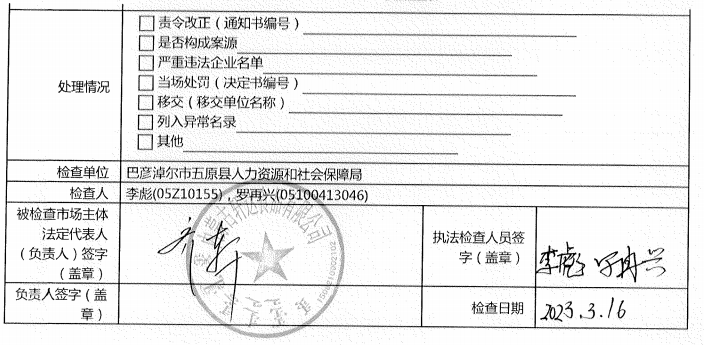 执法检查表59.196.244.10:100/blspLicense/ssjc/jcbdy/zfjcbBatch. jsp                                                                           3/82023/3/14 09:43                                         执法检查表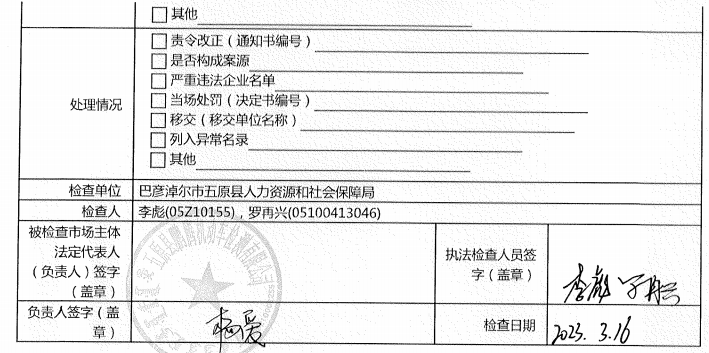 执法检查表59.196.244.10:100/blspLicense/ssjc/jcbdy/zfjcbBatch. jsp                                                                          5/8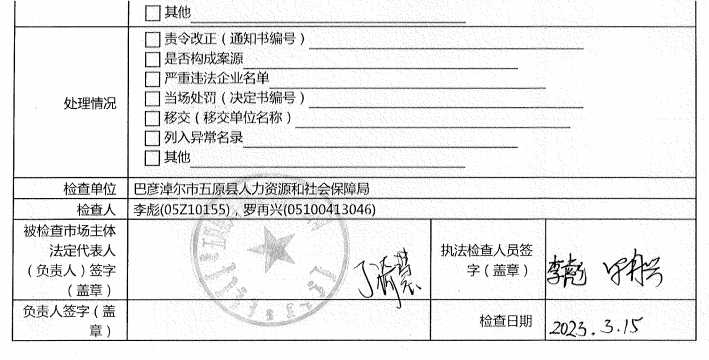 执法检查表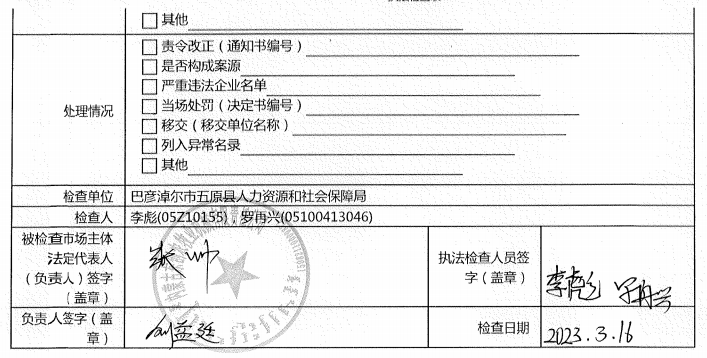 序号检查对象执法检查人员第1组内蒙古轩达食品有限公司劳动保障监察室(事业编):李彪(15247838333)劳动保障监察室(事业编):罗再兴(18104785552)第1组内蒙古东创农牧业机械有限责任公司劳动保障监察室(事业编):李彪(15247838333)劳动保障监察室(事业编):罗再兴(18104785552)第1组五原县大丰粮油食品有限责任公司劳动保障监察室(事业编):李彪(15247838333)劳动保障监察室(事业编):罗再兴(18104785552)第1组五原县鹏腾机动车检测有限公司劳动保障监察室(事业编):李彪(15247838333)劳动保障监察室(事业编):罗再兴(18104785552)检查信息计划编号计划编号1508212023100215082120231002计划名称2023五原县人社局部门内检查计划2023五原县人社局部门内检查计划检查信息任务编号任务编号150821202303141001150821202303141001任务名称2023年加工制造企业安全生产检查2023年加工制造企业安全生产检查主体基本信息主体名称主体名称内蒙古轩达食品有限公司内蒙古轩达食品有限公司统一代码／注册号91150821790187470Q91150821790187470Q主体基本信息法定代表人（负责人）法定代表人（负责人）齐轩齐轩法定代表人（负责人)电话主体基本信息所属行业所属行业农副食品加工业农副食品加工业农副食品加工业农副食品加工业农副食品加工业农副食品加工业主体基本信息登记机关登记机关五原县市场监督管理局五原县市场监督管理局联系电话1350068160813500681608主体基本信息住所住所内蒙古自治区巴彦淖尔市五原县隆兴昌镇红卫办事处荣丰工业园区内蒙古自治区巴彦淖尔市五原县隆兴昌镇红卫办事处荣丰工业园区内蒙古自治区巴彦淖尔市五原县隆兴昌镇红卫办事处荣丰工业园区内蒙古自治区巴彦淖尔市五原县隆兴昌镇红卫办事处荣丰工业园区内蒙古自治区巴彦淖尔市五原县隆兴昌镇红卫办事处荣丰工业园区内蒙古自治区巴彦淖尔市五原县隆兴昌镇红卫办事处荣丰工业园区主体基本信息联络员姓名联络员姓名齐振媛齐振媛联络员手机1380478950313804789503联系情况✔ 联系正常□通过登记的住所(经营场所)无法联系□电话无法联系✔ 联系正常□通过登记的住所(经营场所)无法联系□电话无法联系✔ 联系正常□通过登记的住所(经营场所)无法联系□电话无法联系✔ 联系正常□通过登记的住所(经营场所)无法联系□电话无法联系✔ 联系正常□通过登记的住所(经营场所)无法联系□电话无法联系✔ 联系正常□通过登记的住所(经营场所)无法联系□电话无法联系✔ 联系正常□通过登记的住所(经营场所)无法联系□电话无法联系✔ 联系正常□通过登记的住所(经营场所)无法联系□电话无法联系配合检查☑配合□拒绝进入场地□拒绝提供材料□拒绝核查记录签字□住所无法联系无人签字☑配合□拒绝进入场地□拒绝提供材料□拒绝核查记录签字□住所无法联系无人签字☑配合□拒绝进入场地□拒绝提供材料□拒绝核查记录签字□住所无法联系无人签字☑配合□拒绝进入场地□拒绝提供材料□拒绝核查记录签字□住所无法联系无人签字☑配合□拒绝进入场地□拒绝提供材料□拒绝核查记录签字□住所无法联系无人签字☑配合□拒绝进入场地□拒绝提供材料□拒绝核查记录签字□住所无法联系无人签字☑配合□拒绝进入场地□拒绝提供材料□拒绝核查记录签字□住所无法联系无人签字☑配合□拒绝进入场地□拒绝提供材料□拒绝核查记录签字□住所无法联系无人签字检查事项检查事项检查内容检查内容检查依据检查依据检查依据检查结果1.byrs-045:社会保险相关内容检查1.byrs-045:社会保险相关内容检查1.用人单位是否存在向社会保险经办机构申报应缴纳的社会保险费数额时，瞒报工资总额或者职工人数1.用人单位是否存在向社会保险经办机构申报应缴纳的社会保险费数额时，瞒报工资总额或者职工人数1.《劳动保障监察条例》第27条第1款1.《劳动保障监察条例》第27条第1款1.《劳动保障监察条例》第27条第1款未发现问题2.byrs-044:社会保险相关内容检查2.byrs-044:社会保险相关内容检查2.缴费单位是否存在伪造、变造、故意毁灭有关账册、材料或者不设账册的情形2.缴费单位是否存在伪造、变造、故意毁灭有关账册、材料或者不设账册的情形2.《社会保险费征缴暂行条例》第24条2.《社会保险费征缴暂行条例》第24条2.《社会保险费征缴暂行条例》第24条未发现问题3.byrs-041:社会保险相关内容检查3.byrs-041:社会保险相关内容检查3.用人单位是否办理社会保险登记，为其职工参加社会保险3.用人单位是否办理社会保险登记，为其职工参加社会保险3.《中华人民共和国社会保险法》第84条、《工伤保险条例》第62条、《内蒙古自治区城镇基本医疗保险条例》第55条、《内蒙古自治区城镇职工基本养老保险条例》第7条3.《中华人民共和国社会保险法》第84条、《工伤保险条例》第62条、《内蒙古自治区城镇基本医疗保险条例》第55条、《内蒙古自治区城镇职工基本养老保险条例》第7条3.《中华人民共和国社会保险法》第84条、《工伤保险条例》第62条、《内蒙古自治区城镇基本医疗保险条例》第55条、《内蒙古自治区城镇职工基本养老保险条例》第7条未发现问题4.byrs-027:禁止使用童工执行情况检查4.byrs-027:禁止使用童工执行情况检查4.单位或个人是否为不满16周岁的未成年人介绍就业4.单位或个人是否为不满16周岁的未成年人介绍就业4.《禁止使用童工规定》第7条4.《禁止使用童工规定》第7条4.《禁止使用童工规定》第7条未发现问题5.byrs-003:劳动合同及招用工管理检查5.byrs-003:劳动合同及招用工管理检查5.用人单位提供的劳动合同文本是否载明劳动合同法规定的劳动合同必备条款5.用人单位提供的劳动合同文本是否载明劳动合同法规定的劳动合同必备条款5.《中华人民共和国劳动合同法》第81条5.《中华人民共和国劳动合同法》第81条5.《中华人民共和国劳动合同法》第81条未发现问题6.byrs-004:劳动合同及招用工管理检查6.byrs-004:劳动合同及招用工管理检查6.用人单位是否将劳动合同文本交付劳动者6.用人单位是否将劳动合同文本交付劳动者6.《中华人民共和国劳动合同法》第81条6.《中华人民共和国劳动合同法》第81条6.《中华人民共和国劳动合同法》第81条未发现问题7.byrs-005:劳动合同及招用工管理检查7.byrs-005:劳动合同及招用工管理检查7.用人单位是否违反劳动合同法规定约定试用期7.用人单位是否违反劳动合同法规定约定试用期7.《中华人民共和国劳动合同法》第83条7.《中华人民共和国劳动合同法》第83条7.《中华人民共和国劳动合同法》第83条未发现问题实际检查情况简述正常经营，未发现问题正常经营，未发现问题正常经营，未发现问题正常经营，未发现问题正常经营，未发现问题正常经营，未发现问题正常经营，未发现问题正常经营，未发现问题检查结果✔☑正常经营□拒绝检查□涉嫌违法行为□住所无法联系□停业□注销限期改正违法行为是否改正：□是□否案后回访违法行为是否改正：□是□否□其他                                       ✔☑正常经营□拒绝检查□涉嫌违法行为□住所无法联系□停业□注销限期改正违法行为是否改正：□是□否案后回访违法行为是否改正：□是□否□其他                                       ✔☑正常经营□拒绝检查□涉嫌违法行为□住所无法联系□停业□注销限期改正违法行为是否改正：□是□否案后回访违法行为是否改正：□是□否□其他                                       ✔☑正常经营□拒绝检查□涉嫌违法行为□住所无法联系□停业□注销限期改正违法行为是否改正：□是□否案后回访违法行为是否改正：□是□否□其他                                       ✔☑正常经营□拒绝检查□涉嫌违法行为□住所无法联系□停业□注销限期改正违法行为是否改正：□是□否案后回访违法行为是否改正：□是□否□其他                                       ✔☑正常经营□拒绝检查□涉嫌违法行为□住所无法联系□停业□注销限期改正违法行为是否改正：□是□否案后回访违法行为是否改正：□是□否□其他                                       ✔☑正常经营□拒绝检查□涉嫌违法行为□住所无法联系□停业□注销限期改正违法行为是否改正：□是□否案后回访违法行为是否改正：□是□否□其他                                       ✔☑正常经营□拒绝检查□涉嫌违法行为□住所无法联系□停业□注销限期改正违法行为是否改正：□是□否案后回访违法行为是否改正：□是□否□其他                                       检查信息计划编号计划编号1508212023100215082120231002计划名称2023五原县人社局部门内检查计划2023五原县人社局部门内检查计划检查信息任务编号任务编号150821202303141001150821202303141001任务名称2023年加工制造企业安全生产检查2023年加工制造企业安全生产检查主体基本信息主体名称主体名称五原县鹏腾机动车检测有限公司五原县鹏腾机动车检测有限公司统一代码／注册号911508210505608902911508210505608902主体基本信息法定代表人（负责人）法定代表人（负责人）杨爱杨爱法定代表人（负责人)电话1538478444815384784448主体基本信息所属行业所属行业零售业零售业零售业零售业零售业主体基本信息登记机关登记机关五原县市场监督管理局五原县市场监督管理局联系电话1534427444515344274445主体基本信息住所住所内蒙古自治区巴彦淖尔市五内蒙古自治区巴彦淖尔市五内蒙古自治区巴彦淖尔市五内蒙古自治区巴彦淖尔市五内蒙古自治区巴彦淖尔市五主体基本信息联络员姓名联络员姓名康晴康晴联络员手机1534427444515344274445联系情况✔  联系正常□通过登记的住所(经营场所)无法联系□电话无法联系✔  联系正常□通过登记的住所(经营场所)无法联系□电话无法联系✔  联系正常□通过登记的住所(经营场所)无法联系□电话无法联系✔  联系正常□通过登记的住所(经营场所)无法联系□电话无法联系✔  联系正常□通过登记的住所(经营场所)无法联系□电话无法联系✔  联系正常□通过登记的住所(经营场所)无法联系□电话无法联系✔  联系正常□通过登记的住所(经营场所)无法联系□电话无法联系配合检查✔  配合□拒绝进入场地□拒绝提供材料□拒绝核查记录签字□住所无法联系无人签字✔  配合□拒绝进入场地□拒绝提供材料□拒绝核查记录签字□住所无法联系无人签字✔  配合□拒绝进入场地□拒绝提供材料□拒绝核查记录签字□住所无法联系无人签字✔  配合□拒绝进入场地□拒绝提供材料□拒绝核查记录签字□住所无法联系无人签字✔  配合□拒绝进入场地□拒绝提供材料□拒绝核查记录签字□住所无法联系无人签字✔  配合□拒绝进入场地□拒绝提供材料□拒绝核查记录签字□住所无法联系无人签字✔  配合□拒绝进入场地□拒绝提供材料□拒绝核查记录签字□住所无法联系无人签字检查事项检查事项检查内容检查内容检查依据检查依据检查依据检查结果1.byrs-045:社会保险相关内容检查1.byrs-045:社会保险相关内容检查1.用人单位是否存在向社会保险经办机构申报应缴纳的社会保险费数额时，瞒报工资总额或者职工人数1.用人单位是否存在向社会保险经办机构申报应缴纳的社会保险费数额时，瞒报工资总额或者职工人数1.《劳动保障监察条例》第27条第1款1.《劳动保障监察条例》第27条第1款1.《劳动保障监察条例》第27条第1款未发现问题2.byrs-044:社会保险相关内容检查2.byrs-044:社会保险相关内容检查2.缴费单位是否存在伪造、变造、故意毁灭有关账册、材料或者不设账册的情形2.缴费单位是否存在伪造、变造、故意毁灭有关账册、材料或者不设账册的情形2.《社会保险费征缴暂行条例》第24条2.《社会保险费征缴暂行条例》第24条2.《社会保险费征缴暂行条例》第24条未发现问题.3.byrs-041:社会保险相关内容检查3.byrs-041:社会保险相关内容检查3.用人单位是否办理社会保险登记，为其职工参加社会保险3.用人单位是否办理社会保险登记，为其职工参加社会保险3.《中华人民共和国社会保险法》第84条、《工伤保险条例》第62条、《内蒙古自治区城镇基本医疗保险条例》第55条、《内蒙古自治区城镇职工基本养老保险条例》第7条3.《中华人民共和国社会保险法》第84条、《工伤保险条例》第62条、《内蒙古自治区城镇基本医疗保险条例》第55条、《内蒙古自治区城镇职工基本养老保险条例》第7条3.《中华人民共和国社会保险法》第84条、《工伤保险条例》第62条、《内蒙古自治区城镇基本医疗保险条例》第55条、《内蒙古自治区城镇职工基本养老保险条例》第7条未发现问题.17人参加三险4.byrs-027:禁止使用童工执行情况检查4.byrs-027:禁止使用童工执行情况检查4.单位或个人是否为不满16周岁的未成年人介绍就业4.单位或个人是否为不满16周岁的未成年人介绍就业4.《禁止使用童工规定》第7条4.《禁止使用童工规定》第7条4.《禁止使用童工规定》第7条未发现问题.5.byrs-003:劳动合同及招用工管理检查5.byrs-003:劳动合同及招用工管理检查5.用人单位提供的劳动合同文本是否载明劳动合同法规定的劳动合同必备条款5.用人单位提供的劳动合同文本是否载明劳动合同法规定的劳动合同必备条款5.《中华人民共和国劳动合同法》第81条5.《中华人民共和国劳动合同法》第81条5.《中华人民共和国劳动合同法》第81条存在缺项填写6.byrs-004:劳动合同及招用工管理检查6.byrs-004:劳动合同及招用工管理检查6.用人单位是否将劳动合同文本交付劳动者6.用人单位是否将劳动合同文本交付劳动者6.《中华人民共和国劳动合同法》第81条6.《中华人民共和国劳动合同法》第81条6.《中华人民共和国劳动合同法》第81条未发现问题.7.byrs-005:劳动合同及招用工管理检查7.byrs-005:劳动合同及招用工管理检查7.用人单位是否违反劳动合同法规定约定试用期7.用人单位是否违反劳动合同法规定约定试用期7.《中华人民共和国劳动合同法》第83条7.《中华人民共和国劳动合同法》第83条7.《中华人民共和国劳动合同法》第83条未发现问题.实际检查情况简述劳动合同签订不规范.存在空白缺项.公司执行每周休息一天制度.应办理综合计算工时审批.劳动合同签订不规范.存在空白缺项.公司执行每周休息一天制度.应办理综合计算工时审批.劳动合同签订不规范.存在空白缺项.公司执行每周休息一天制度.应办理综合计算工时审批.劳动合同签订不规范.存在空白缺项.公司执行每周休息一天制度.应办理综合计算工时审批.劳动合同签订不规范.存在空白缺项.公司执行每周休息一天制度.应办理综合计算工时审批.劳动合同签订不规范.存在空白缺项.公司执行每周休息一天制度.应办理综合计算工时审批.劳动合同签订不规范.存在空白缺项.公司执行每周休息一天制度.应办理综合计算工时审批.检查结果✔ 正常经营□拒绝检查□涉嫌违法行为□住所无法联系□停业□注销限期改正违法行为是否改正：□是□否案后回访违法行为是否改正：□是□否✔ 正常经营□拒绝检查□涉嫌违法行为□住所无法联系□停业□注销限期改正违法行为是否改正：□是□否案后回访违法行为是否改正：□是□否✔ 正常经营□拒绝检查□涉嫌违法行为□住所无法联系□停业□注销限期改正违法行为是否改正：□是□否案后回访违法行为是否改正：□是□否✔ 正常经营□拒绝检查□涉嫌违法行为□住所无法联系□停业□注销限期改正违法行为是否改正：□是□否案后回访违法行为是否改正：□是□否✔ 正常经营□拒绝检查□涉嫌违法行为□住所无法联系□停业□注销限期改正违法行为是否改正：□是□否案后回访违法行为是否改正：□是□否✔ 正常经营□拒绝检查□涉嫌违法行为□住所无法联系□停业□注销限期改正违法行为是否改正：□是□否案后回访违法行为是否改正：□是□否✔ 正常经营□拒绝检查□涉嫌违法行为□住所无法联系□停业□注销限期改正违法行为是否改正：□是□否案后回访违法行为是否改正：□是□否检查信息计划编号计划编号1508212023100215082120231002计划名称2023五原县人社局部门内检查计划2023五原县人社局部门内检查计划检查信息任务编号任务编号150821202303141001150821202303141001任务名称2023年加工制造企业安全生产检查2023年加工制造企业安全生产检查主体基本信息主体名称主体名称五原县大丰粮油食品有限责任公司五原县大丰粮油食品有限责任公司统一代码／注册号9115082169009324X19115082169009324X1主体基本信息法定代表人（负责人）法定代表人（负责人）赵杰赵杰法定代表人（负责人)电话主体基本信息所属行业所属行业其他未列明农副食品加工其他未列明农副食品加工其他未列明农副食品加工其他未列明农副食品加工其他未列明农副食品加工其他未列明农副食品加工主体基本信息登记机关登记机关五原县市场监督管理局五原县市场监督管理局联系电话1361478705113614787051主体基本信息住所住所内蒙古自治区巴彦淖尔市五原县工业园区内蒙古自治区巴彦淖尔市五原县工业园区内蒙古自治区巴彦淖尔市五原县工业园区内蒙古自治区巴彦淖尔市五原县工业园区内蒙古自治区巴彦淖尔市五原县工业园区内蒙古自治区巴彦淖尔市五原县工业园区主体基本信息联络员姓名联络员姓名赵杰赵杰联络员手机1315099122213150991222联系情况✔ 联系正常□通过登记的住所(经营场所)无法联系□电话无法联系✔ 联系正常□通过登记的住所(经营场所)无法联系□电话无法联系✔ 联系正常□通过登记的住所(经营场所)无法联系□电话无法联系✔ 联系正常□通过登记的住所(经营场所)无法联系□电话无法联系✔ 联系正常□通过登记的住所(经营场所)无法联系□电话无法联系✔ 联系正常□通过登记的住所(经营场所)无法联系□电话无法联系✔ 联系正常□通过登记的住所(经营场所)无法联系□电话无法联系✔ 联系正常□通过登记的住所(经营场所)无法联系□电话无法联系✔ 联系正常□通过登记的住所(经营场所)无法联系□电话无法联系配合检查✔   配合□拒绝进入场地□拒绝提供材料□拒绝核查记录签字□住所无法联系无人签字✔   配合□拒绝进入场地□拒绝提供材料□拒绝核查记录签字□住所无法联系无人签字✔   配合□拒绝进入场地□拒绝提供材料□拒绝核查记录签字□住所无法联系无人签字✔   配合□拒绝进入场地□拒绝提供材料□拒绝核查记录签字□住所无法联系无人签字✔   配合□拒绝进入场地□拒绝提供材料□拒绝核查记录签字□住所无法联系无人签字✔   配合□拒绝进入场地□拒绝提供材料□拒绝核查记录签字□住所无法联系无人签字✔   配合□拒绝进入场地□拒绝提供材料□拒绝核查记录签字□住所无法联系无人签字✔   配合□拒绝进入场地□拒绝提供材料□拒绝核查记录签字□住所无法联系无人签字✔   配合□拒绝进入场地□拒绝提供材料□拒绝核查记录签字□住所无法联系无人签字检查事项检查事项检查内容检查内容检查依据检查依据检查依据检查结果检查结果检查结果1.byrs-045:社会保险相关内容检查1.byrs-045:社会保险相关内容检查1.用人单位是否存在向社会保险经办机构申报应缴纳的社会保险费数额时，瞒报工资总额或者职工人数1.用人单位是否存在向社会保险经办机构申报应缴纳的社会保险费数额时，瞒报工资总额或者职工人数1.《劳动保障监察条例》第27条第1款1.《劳动保障监察条例》第27条第1款1.《劳动保障监察条例》第27条第1款未发现问题未发现问题未发现问题2.byrs-044:社会保险相关内容检查2.byrs-044:社会保险相关内容检查2.缴费单位是否存在伪造、变造、故意毁灭有关账册、材料或者不设账册的情形2.缴费单位是否存在伪造、变造、故意毁灭有关账册、材料或者不设账册的情形2.《社会保险费征缴暂行条例》第24条2.《社会保险费征缴暂行条例》第24条2.《社会保险费征缴暂行条例》第24条未发现问题未发现问题未发现问题3.byrs-041:社会保险相关内容检查3.byrs-041:社会保险相关内容检查3.用人单位是否办理社会保险登记，为其职工参加社会保险3.用人单位是否办理社会保险登记，为其职工参加社会保险3.《中华人民共和国社会保险法》第84条、《工伤保险条例》第62条、《内蒙古自治区城镇基本医疗保险条例》第55条、《内蒙古自治区城镇职工基本养老保险条例》第7条3.《中华人民共和国社会保险法》第84条、《工伤保险条例》第62条、《内蒙古自治区城镇基本医疗保险条例》第55条、《内蒙古自治区城镇职工基本养老保险条例》第7条3.《中华人民共和国社会保险法》第84条、《工伤保险条例》第62条、《内蒙古自治区城镇基本医疗保险条例》第55条、《内蒙古自治区城镇职工基本养老保险条例》第7条未发现问题未发现问题未发现问题4.byrs-027:禁止使用童工执行情况检查4.byrs-027:禁止使用童工执行情况检查4.单位或个人是否为不满16周岁的未成年人介绍就业4.单位或个人是否为不满16周岁的未成年人介绍就业4.《禁止使用童工规定》第7条4.《禁止使用童工规定》第7条4.《禁止使用童工规定》第7条未发现问题未发现问题未发现问题5.byrs-003:劳动合同及招用工管理检查5.byrs-003:劳动合同及招用工管理检查5.用人单位提供的劳动合同文本是否载明劳动合同法规定的劳动合同必备条款5.用人单位提供的劳动合同文本是否载明劳动合同法规定的劳动合同必备条款5.《中华人民共和国劳动合同法》第81条5.《中华人民共和国劳动合同法》第81条5.《中华人民共和国劳动合同法》第81条合同签订不完善合同签订不完善合同签订不完善6.byrs-004:劳动合同及招用工管理检查6.byrs-004:劳动合同及招用工管理检查6.用人单位是否将劳动合同文本交付劳动者6.用人单位是否将劳动合同文本交付劳动者6.《中华人民共和国劳动合同法》第81条6.《中华人民共和国劳动合同法》第81条6.《中华人民共和国劳动合同法》第81条未发现问题未发现问题未发现问题7.byrs-005:劳动合同及招用工管理检查7.byrs-005:劳动合同及招用工管理检查7.用人单位是否违反劳动合同法规定约定试用期7.用人单位是否违反劳动合同法规定约定试用期7.《中华人民共和国劳动合同法》第83条7.《中华人民共和国劳动合同法》第83条7.《中华人民共和国劳动合同法》第83条未发现问题未发现问题未发现问题实际检查情况简述合同签订不完善.合同签订不完善.合同签订不完善.合同签订不完善.合同签订不完善.合同签订不完善.合同签订不完善.合同签订不完善.合同签订不完善.检查结果☑正常经营□拒绝检查□涉嫌违法行为□住所无法联系□停业□注销限期改正违法行为是否改正：□是□否案后回访违法行为是否改正：□是□否☑正常经营□拒绝检查□涉嫌违法行为□住所无法联系□停业□注销限期改正违法行为是否改正：□是□否案后回访违法行为是否改正：□是□否☑正常经营□拒绝检查□涉嫌违法行为□住所无法联系□停业□注销限期改正违法行为是否改正：□是□否案后回访违法行为是否改正：□是□否☑正常经营□拒绝检查□涉嫌违法行为□住所无法联系□停业□注销限期改正违法行为是否改正：□是□否案后回访违法行为是否改正：□是□否☑正常经营□拒绝检查□涉嫌违法行为□住所无法联系□停业□注销限期改正违法行为是否改正：□是□否案后回访违法行为是否改正：□是□否☑正常经营□拒绝检查□涉嫌违法行为□住所无法联系□停业□注销限期改正违法行为是否改正：□是□否案后回访违法行为是否改正：□是□否☑正常经营□拒绝检查□涉嫌违法行为□住所无法联系□停业□注销限期改正违法行为是否改正：□是□否案后回访违法行为是否改正：□是□否☑正常经营□拒绝检查□涉嫌违法行为□住所无法联系□停业□注销限期改正违法行为是否改正：□是□否案后回访违法行为是否改正：□是□否☑正常经营□拒绝检查□涉嫌违法行为□住所无法联系□停业□注销限期改正违法行为是否改正：□是□否案后回访违法行为是否改正：□是□否检查信息计划编号计划编号1508212023100215082120231002计划名称2023五原县人社局部门内检查计划2023五原县人社局部门内检查计划检查信息任务编号任务编号150821202303141001150821202303141001任务名称2023年加工制造企业安全生产检查2023年加工制造企业安全生产检查主体基本信息主体名称主体名称内蒙古东创农牧业机械有限责任公司内蒙古东创农牧业机械有限责任公司统一代码／注册号91150821MA0MXT9J9W91150821MA0MXT9J9W主体基本信息法定代表人（负责人）法定代表人（负责人）张帅张帅法定代表人（负责人)电话主体基本信息所属行业所属行业通用设备制造业通用设备制造业通用设备制造业通用设备制造业通用设备制造业通用设备制造业主体基本信息登记机关登记机关五原县市场监督管理局五原县市场监督管理局联系电话1502488275515024882755主体基本信息住所住所内蒙古自治区巴彦淖尔市五原县工业园区内蒙古自治区巴彦淖尔市五原县工业园区内蒙古自治区巴彦淖尔市五原县工业园区内蒙古自治区巴彦淖尔市五原县工业园区内蒙古自治区巴彦淖尔市五原县工业园区内蒙古自治区巴彦淖尔市五原县工业园区主体基本信息联络员姓名联络员姓名闫瑞怀闫瑞怀联络员手机1350068020613500680206联系情况✔ 联系正常□通过登记的住所(经营场所)无法联系□电话无法联系✔ 联系正常□通过登记的住所(经营场所)无法联系□电话无法联系✔ 联系正常□通过登记的住所(经营场所)无法联系□电话无法联系✔ 联系正常□通过登记的住所(经营场所)无法联系□电话无法联系✔ 联系正常□通过登记的住所(经营场所)无法联系□电话无法联系✔ 联系正常□通过登记的住所(经营场所)无法联系□电话无法联系✔ 联系正常□通过登记的住所(经营场所)无法联系□电话无法联系✔ 联系正常□通过登记的住所(经营场所)无法联系□电话无法联系配合检查☑  配合□拒绝进入场地□拒绝提供材料□拒绝核查记录签字□住所无法联系无人签字☑  配合□拒绝进入场地□拒绝提供材料□拒绝核查记录签字□住所无法联系无人签字☑  配合□拒绝进入场地□拒绝提供材料□拒绝核查记录签字□住所无法联系无人签字☑  配合□拒绝进入场地□拒绝提供材料□拒绝核查记录签字□住所无法联系无人签字☑  配合□拒绝进入场地□拒绝提供材料□拒绝核查记录签字□住所无法联系无人签字☑  配合□拒绝进入场地□拒绝提供材料□拒绝核查记录签字□住所无法联系无人签字☑  配合□拒绝进入场地□拒绝提供材料□拒绝核查记录签字□住所无法联系无人签字☑  配合□拒绝进入场地□拒绝提供材料□拒绝核查记录签字□住所无法联系无人签字☑  配合□拒绝进入场地□拒绝提供材料□拒绝核查记录签字□住所无法联系无人签字检查事项检查事项检查内容检查内容检查依据检查依据检查依据检查结果检查结果1.byrs-045:社会保险相关内容检查1.byrs-045:社会保险相关内容检查1.用人单位是否存在向社会保险经办机构申报应缴纳的社会保险费数额时，瞒报工资总额或者职工人数1.用人单位是否存在向社会保险经办机构申报应缴纳的社会保险费数额时，瞒报工资总额或者职工人数1.《劳动保障监察条例》第27条第1款1.《劳动保障监察条例》第27条第1款1.《劳动保障监察条例》第27条第1款未发现问题未发现问题2.byrs-044:社会保险相关内容检查2.byrs-044:社会保险相关内容检查2.缴费单位是否存在伪造、变造、故意毁灭有关账册、材料或者不设账册的情形2.缴费单位是否存在伪造、变造、故意毁灭有关账册、材料或者不设账册的情形2.《社会保险费征缴暂行条例》第24条2.《社会保险费征缴暂行条例》第24条2.《社会保险费征缴暂行条例》第24条未发现问题未发现问题3.byrs-041:社会保险相关内容检查3.byrs-041:社会保险相关内容检查3.用人单位是否办理社会保险登记，为其职工参加社会保险3.用人单位是否办理社会保险登记，为其职工参加社会保险3.《中华人民共和国社会保险法》第84条、《工伤保险条例》第62条、《内蒙古自治区城镇基本医疗保险条例》第55条、《内蒙古自治区城镇职工基本养老保险条例》第7条3.《中华人民共和国社会保险法》第84条、《工伤保险条例》第62条、《内蒙古自治区城镇基本医疗保险条例》第55条、《内蒙古自治区城镇职工基本养老保险条例》第7条3.《中华人民共和国社会保险法》第84条、《工伤保险条例》第62条、《内蒙古自治区城镇基本医疗保险条例》第55条、《内蒙古自治区城镇职工基本养老保险条例》第7条未发现问题未发现问题4.byrs-027:禁止使用童工执行情况检查4.byrs-027:禁止使用童工执行情况检查4.单位或个人是否为不满16周岁的未成年人介绍就业4.单位或个人是否为不满16周岁的未成年人介绍就业4.《禁止使用童工规定》第7条4.《禁止使用童工规定》第7条4.《禁止使用童工规定》第7条未发现问题未发现问题5.byrs-003:劳动合同及招用工管理检查5.byrs-003:劳动合同及招用工管理检查5.用人单位提供的劳动合同文本是否载明劳动合同法规定的劳动合同必备条款5.用人单位提供的劳动合同文本是否载明劳动合同法规定的劳动合同必备条款5.《中华人民共和国劳动合同法》第81条5.《中华人民共和国劳动合同法》第81条5.《中华人民共和国劳动合同法》第81条未发现问题未发现问题6.byrs-004:劳动合同及招用工管理检查6.byrs-004:劳动合同及招用工管理检查6.用人单位是否将劳动合同文本交付劳动者6.用人单位是否将劳动合同文本交付劳动者6.《中华人民共和国劳动合同法》第81条6.《中华人民共和国劳动合同法》第81条6.《中华人民共和国劳动合同法》第81条未发现问题未发现问题7.byrs-005:劳动合同及招用工管理检查7.byrs-005:劳动合同及招用工管理检查7.用人单位是否违反劳动合同法规定约定试用期7.用人单位是否违反劳动合同法规定约定试用期7.《中华人民共和国劳动合同法》第83条7.《中华人民共和国劳动合同法》第83条7.《中华人民共和国劳动合同法》第83条未发现问题未发现问题实际检查情况简述正常经营，未发现问题正常经营，未发现问题正常经营，未发现问题正常经营，未发现问题正常经营，未发现问题正常经营，未发现问题正常经营，未发现问题正常经营，未发现问题正常经营，未发现问题检查结果☑正常经营□拒绝检查□涉嫌违法行为□住所无法联系□停业□注销限期改正违法行为是否改正：□是□否案后回访违法行为是否改正：□是□否☑正常经营□拒绝检查□涉嫌违法行为□住所无法联系□停业□注销限期改正违法行为是否改正：□是□否案后回访违法行为是否改正：□是□否☑正常经营□拒绝检查□涉嫌违法行为□住所无法联系□停业□注销限期改正违法行为是否改正：□是□否案后回访违法行为是否改正：□是□否☑正常经营□拒绝检查□涉嫌违法行为□住所无法联系□停业□注销限期改正违法行为是否改正：□是□否案后回访违法行为是否改正：□是□否☑正常经营□拒绝检查□涉嫌违法行为□住所无法联系□停业□注销限期改正违法行为是否改正：□是□否案后回访违法行为是否改正：□是□否☑正常经营□拒绝检查□涉嫌违法行为□住所无法联系□停业□注销限期改正违法行为是否改正：□是□否案后回访违法行为是否改正：□是□否☑正常经营□拒绝检查□涉嫌违法行为□住所无法联系□停业□注销限期改正违法行为是否改正：□是□否案后回访违法行为是否改正：□是□否☑正常经营□拒绝检查□涉嫌违法行为□住所无法联系□停业□注销限期改正违法行为是否改正：□是□否案后回访违法行为是否改正：□是□否☑正常经营□拒绝检查□涉嫌违法行为□住所无法联系□停业□注销限期改正违法行为是否改正：□是□否案后回访违法行为是否改正：□是□否